B     TÝDENNÍ PLÁN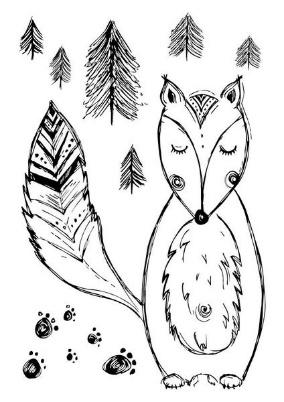 20. týden	(17. 1. – 21. 1. 2022) JMÉNO: …………………………………………Aktuální informace: 	CO SE BUDEME UČIT?JAK SE MI DAŘÍ?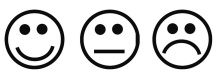 JAK VIDÍM SVÉ DÍTĚ? ČTENÍSlabikář str. 30–31Pracovní sešit str. 11–13- Sluchová analýza a syntéza  slabik a slov- Dělení slov na slabiky- Opakování písmenČtení slabik, slov a větPřečtu písmena, slova a věty, ve kterých jsou písmena, která jsme se učili (tiskací i psací).Rozumím přečtenému textu.PSANÍPísanka 2 str. 30, 32Přepis slov ze slabikáře a PS- Rozvoj jemné motoriky- Správný úchop a sezení- Nácvik psacího písmene z- Opis a přepis slabik a slovUmím opsat a přečíst písmena, slabiky a slova s probranými písmeny.Umím přepsat a přečíst písmena, slabiky a slova s probranými písmeny.Zvládám diktát písmen, slabik a slov.MATEMATIKAMatematika str. 57–59- Počítáme do 12- Sčítání a odčítání do 12- Rozklad čísla- Součtové trojúhelníky- Slovní úlohyUmím sčítat a odčítat do dvanácti.Rozumím a vyřeším slovní úlohu.Dokáži rozdělit číslo a rozklad zapsat.PRVOUKA Prvouka str. 36–37- Lidské tělo – smysly,    nemoc a úrazVím, jak předcházet úrazu.CHOVÁNÍVím, jak se mám chovat v hodinách.V hodině neruším povídáním, když chci něco říci, přihlásím se.